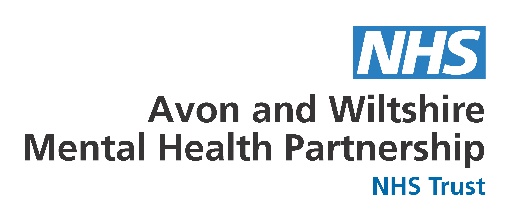 We welcome initial contact / enquiries for advice from any professional on 01249 767851Please ensure that all requested information is supplied to assist in our triage of this referral.Agencies InvolvedRelevant Medical / Obstetric historyRisk Has the patient agreed to this referral? 		Yes  			No  Please inform the patient that on receipt of this information, the Specialist Community Perinatal Mental Health Service will triage as a team and feedback to referrer, GP and patient directly regarding the outcome.For patients meeting high risk threshold, the Specialist Community Perinatal Mental Health Service will offer an assessment.  For patients triaged as low or moderate risk, care will be directed to the appropriate primary care service, determined by clinical need. All referrals should be emailed to awp.referralsbswperinatal@nhs.net Patients details Name:Date of Birth:Address:Tel No:GP details Name:Surgery:Tel No:NHS No:Rio No: Pre-pregnancy planning     Antenatal	 Postnatal     Advice & Guidance RequestReason for referral including CURRENT MENTAL STATE (symptoms, duration, diagnosis, social situation): Pre-pregnancy planning     Antenatal	 Postnatal     Advice & Guidance RequestReason for referral including CURRENT MENTAL STATE (symptoms, duration, diagnosis, social situation):EDD (if pregnant)Child Details: Name: D.O.B:Significant others: (nearest relative/ next of kin/partner/family)Name: Relationship:Tel:Carer: Y                     N  Planned place of delivery:                  Royal United Hospital                  Great Western Hospital                                                   Salisbury District Hospital           ___________ Birthing Centre                                                   Other:Planned place of delivery:                  Royal United Hospital                  Great Western Hospital                                                   Salisbury District Hospital           ___________ Birthing Centre                                                   Other:Ethnicity:Interpreter required:First language:Date:Time of referral:Referral taken/received by:ReferrerName:Base: Tel No:NameBaseTel NoMental Health Care coordinator:Responsible Consultant Psych:Obstetrician: Midwife:Health Visitor:Social Services:Other:Psychiatric HistoryCurrent risks to self/others (new thoughts/acts of self-harm, attachment/estrangement, mental capacity, deprivation, protective factors, safeguarding action taken)Any known risks to health professionals from patient or those within the home environment: